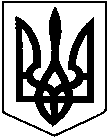 ГАДЯЦЬКА РАЙОННА ДЕРЖАВНА АДМІНІСТРАЦІЯПОЛТАВСЬКОЇ ОБЛАСТІВІДДІЛ ОСВІТИН А К А З22.03.2018							            	                № 102Про порядок організованогозавершення 2017/2018 навчального року та проведення державної підсумкової атестації учнів 4, 9,11(12) класів  закладів загальної середньої освіти Гадяцькогорайону	Відповідно до Закону України «Про загальну середню освіту», Положення про державну підсумкову атестацію учнів (вихованців) у системі загальної середньої освіти, затвердженого наказом Міністерства освіти і науки України від 30.12.2014 № 1547, зареєстрованого в Міністерстві юстиції України 14.02.2015 за № 157/26602 та підпунктів 1, 3, 4, 5 пункту 2 наказу Міністерства освіти і науки України від 31 липня 2017 р. № 1103 « Деякі питання проведення в 2018 році зовнішнього незалежного оцінювання результатів навчання,  здобутих на основі повної загальної середньої освіти», зареєстрованого в Міністерстві юстиції України 16 серпня 2017 року за № 1014/3088, із змінами, Порядку переведення учнів (вихованців) загальноосвітнього навчального закладу до наступного класу, затвердженого наказом Міністерства освіти і науки України від 14.07.2015 № 762, зареєстрованого в Міністерстві юстиції України 30.07.2015 за №924/27369, Положення про золоту медаль «За високі досягнення у навчанні» та срібну медаль  «За досягнення у навчанні», затвердженого наказом Міністерства освіти і науки України від 17.03.2015 № 306, зареєстрованого у Міністерстві юстиції України 31.03.2015 за № 354/26799, листа Департаменту освіти і науки Полтавської облдержадміністрації від 05.02.2018 № 371/02.01-15, листа Міністерства освіти і науки України від 31.01.2018 № 1/9-66 «Про організоване завершення 2017/2018 навчального року та особливості проведення ДПА у закладах загальної середньої освіти» та з метою створення належних умов у закладах освіти Гадяцького району, що забезпечать безумовне дотримання порядку закінчення 2017/2018 навчального року і проведення державної підсумкової атестації, у встановленому порядку, здійснення контролю за виконанням навчальних планів та програм, а також за відповідністю освітнього рівня учнів і випускників  закладів освіти I, II, III ступенів вимогам Державного стандарту початкової загальної освіти та Державного стандарту базової і повної загальної середньої освіти , керуючись статтею 6 Закону України «Про місцеві державні адміністрації»,Н А К А З У Ю:Керівникам закладів загальної середньої освіти :Провести засідання педагогічних рад та затвердити відповідними наказами строки проведення державної підсумкової атестації випускників закладів освіти I і II ступенів та третій предмет для проходження державної підсумкової атестації випускників 9-х класів. До 15.04.2018Створити та погодити склади державних атестаційних комісій для проведення державної підсумкової атестації згідно з пунктом 1 розділу 3 Положення про державну підсумкову атестацію учнів (вихованців) у системі загальної середньої освіти, затвердженого наказом Міністерства освіти і науки України від 30.12.2014 № 1547, зареєстрованого в Міністерстві юстиції України 14.02.2015 за № 15/26602.До 28.04.2018 – 4-і класиДо 18.05.2018 – 9-і класиЗа рішенням педагогічної ради закладу освіти встановити строки дострокової державної підсумкової атестації для учнів, які призиваються на військову службу, виїжджають на постійне проживання за кордон, тощо та видати відповідні накази.Квітень-травень 2018Здійснити контроль за дотриманням порядку звільнення за станом здоров’я випускників 9, 11(12)-х класів закладів загальної середньої освіти усіх типів і форм власності від державної підсумкової атестації. За результатами проведеної роботи видати відповідні накази. До 06.05.2018     Закладам освіти самостійно визначити строки проведення свята « Останній дзвоник» та випускних вечорів. Інформацію подати до відділу освіти.							До 25.05.2018 	 Навчальні екскурсії та навчальну практику  учнів (за рішенням навчальних закладів)  організувати відповідно до інструктивно-методичного листа Міністерства освіти і науки від 06.02.2008 № 1/9-61. 	 До 15.04.2018  погодити з відділом освіти Гадяцької  РДА дату вручення документів про освіту .Установити контроль за дотриманням термінів семестрового та річного оцінювання навчальних досягнень.Забезпечити участь учнів 11-х класів старшої школи у зовнішньому незалежному оцінюванні на пунктах тестування: з української мови – 24.05.2018 з математики -   22.05.2018з історії України -   06.06.2018предмет у формі ЗНО за власним вибором випускника 29.05-13.06.2018. Організувати проведення у закладах освіти державної підсумкової атестації учнів 9-х класів основної школи у письмовій формі з трьох предметів: українська мова, математика та предмет за вибором педагогічної ради закладу освіти.Організувати проведення у закладах освіти державної підсумкової атестації учнів 4-х класів початкової школи з 2-х предметів: українська мова (передбачає оцінювання результатів навчання з української мови та читання), математика.Вжити заходів щодо недопущення відсутності без поважних причин учнів 4-х класів під час проведення державної підсумкової атестації.Після завершення державної підсумкової атестації:1.13.1. Унести зміни до бази даних про випускників 9-х класів, які претендують на отримання свідоцтва про базову загальну середню освіту з відзнакою. До 10.06.20181.13.2. Унести зміни до бази даних про випускників 11(12)-х, які претендують на отримання атестата про повну загальну середню освіту з відзнакою.До 24.06.2018Заборонити будь-які неофіційні форми відзначення свята закінчення навчального року у  закладі загальної середньої освіти, збір коштів на урочистості, подарунки школі, педагогічним працівникам, тощо.Завершити 2017-2018 навчальний рік у закладах загальної середньої освіти  району не пізніше 1 липня 2018 року. Затвердити склад апеляційних комісій з предметів державної підсумкової атестації у 4-х , 9-х класах закладів освіти району ( додаток 1).Затвердити список відповідальних осіб, закріплених за закладами освіти для контролю за дотриманням вимог чинних нормативних документів Міністерства освіти і науки України з питань організованого закінчення поточного навчального року та проведення державної підсумкової атестації учнів 4-х, 9-х класів ( додаток 2).4. Відповідальним особам:  4.1. Здійснити контроль за дотриманням закладами загальної середньої    освіти  вимог щодо розрахунків середнього бала атестата випускників 11(12) класів, середнього бала свідоцтв випускників 9-х класів та здійснення відповідних записів у додатках до атестатів про повну загальну середню освіту, свідоцтв про базову загальну середню освіту і шкільній документації.4.2. Здійснити контроль за роботою адміністрацій закладів загальної середньої освіти з питань об’єктивності та відповідності виставлених у додатках до документів про базову та повну загальну середню освіту балів про рівень навчальних досягнень учнів 9,11(12) класів отриманим ними балам за річне оцінювання та державну підсумкову атестацію,  зазначеним у шкільній документації.4.3. Установити контроль за роботою керівників закладів загальної середньої освіти  та педагогів у частині недопущення фактів хабарництва під час організованого закінчення навчального року і проведення державної підсумкової атестації учнів.4.4. Узяти на контроль роботу закладів освіти із питань своєчасного виставлення випускникам 4-х класів балів за державну підсумкову атестацію  й річне оцінювання з української мови та математики.Не пізніше ніж за 5 днів до закінчення навчального року. 5. Контроль за виконанням наказу залишаю за собою.Начальник                                                                           Л.О.ЗливкоДодаток 1 до наказу відділу освітиГадяцької райдержадміністрації__________№_________Складрайонних апеляційних комісій з предметів державної підсумковоїатестації у 4-х, 9-х класахСидоренко Т.О. – голова апеляційної комісії, директор науково-методичного центру;Неминуща В.Е. –  заступник голови апеляційної комісії, методист науково-методичного центру.Рідна школа, українська мова, українська література, російська мова, зарубіжна література, художня культураКиреєва Г.М., методист науково-методичного центру;Оробей С.М., методист науково-методичного центру;Хомякова С.Г., методист науково-методичного центру;Математика, фізика, астрономія, інформатика, трудове навчання (технології), кресленняЄмець Т.М., методист науково - методичного центру;Оробей С.М., методист науково - методичного центру;Історія  України, всесвітня історія, правознавство, «Людина і суспільство», « Людина і світ», іноземні мови, географія, основи економікиКиреєва Г.М., методист науково - методичного центру;Оробей С.М., методист науково - методичного центру;Біологія, хімія, фізична культура, екологіяОробей С.М., методист науково – методичного центру;Завора Т.А., методист науково – методично центру;Головний спеціаліст              					 О.П.ПавленкоДодаток 2до наказу відділу освітиГадяцької Райдержадміністрації___________№_________Списокосіб, закріплених за закладами загальної середньої освіти для контролю дотримання Положення про державну підсумкову атестацію учнів у системі загальної середньої освітиСидоренко Т.О. – П-Роменська ЗОШ I-III ступенів, Соснівська ЗОШ I-II      ступенів, Рашівська ЗОШ I-III ступенів;Оробей С.М. -  Римарівська ЗОШ I-III ступенів,Книшівська ЗОШ I-III ступенів,Гречанівська ЗОШ I-II ступенів,Плішивецька ЗОШ I-II ступенів;Ємець Т.М. – Лютенська ЗОШ I-III ступенів,Хитцівська ЗОШ I-II ступенів,Веприцька ЗОШ I-III ступенів,Оснягівська ЗОШ I ступеня;Хомякова С.Г. – Мартинівська ЗОШ I-III ступенів, Бобрицька ЗОШ I-II ступенів,Пирятинщинський НВК «Веселка»,Вельбівська ЗОШ I-II ступенів;Завора Т.А. – Б-Луцька ЗОШ I-III ступенів,Лисівська ЗОШ I-II ступенів,Ціпківська ЗОШ I-III ступенів ;Киреєва Г.М. – Середняківська ЗОШ I-II ступенів,Сватківська ЗОШ I-III ступенів,Ручківська ЗОШ I-II ступенів;Павленко О.П. – В-Будищанська CШ I-III ступенів,Білеченківська ЗОШ I-II ступенів,Краснолуцька ЗОШ I-II ступенів,Сарська  СШ I-II ступенів.Головний спеціаліст                                     О.П.Павленко     